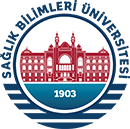 Tarih:   /  /    SAĞLIK BİLİMLERİ ENSTİTÜSÜ MÜDÜRLÜĞÜNEEnstitü ………………………….. Anabilim Dalı .……….. tarih ………. sayılı Kurul Kararı uyarınca aşağıdaki tabloda belirtilen dersler için muafiyet uygulanması ve ilgili lisansüstü programa kredi transferlerinin yapılması önerilmektedir. Gereğini bilgilerinize arz ederim.                                                                                                                                                                                                                İmza
                                                                                                                                                                                   Anabilim Dalı Başkanı
                                                                                                                                                                                       (Unvanı, Adı ve Soyadı)    Tarih:   /  /    SAĞLIK BİLİMLERİ ENSTİTÜSÜ MÜDÜRLÜĞÜNEEnstitü ………………………….. Anabilim Dalı .……….. tarih ………. sayılı Kurul Kararı uyarınca aşağıdaki tabloda belirtilen dersler için muafiyet uygulanması ve ilgili lisansüstü programa kredi transferlerinin yapılması önerilmektedir. Gereğini bilgilerinize arz ederim.                                                                                                                                                                                                                İmza
                                                                                                                                                                                   Anabilim Dalı Başkanı
                                                                                                                                                                                       (Unvanı, Adı ve Soyadı)    Tarih:   /  /    SAĞLIK BİLİMLERİ ENSTİTÜSÜ MÜDÜRLÜĞÜNEEnstitü ………………………….. Anabilim Dalı .……….. tarih ………. sayılı Kurul Kararı uyarınca aşağıdaki tabloda belirtilen dersler için muafiyet uygulanması ve ilgili lisansüstü programa kredi transferlerinin yapılması önerilmektedir. Gereğini bilgilerinize arz ederim.                                                                                                                                                                                                                İmza
                                                                                                                                                                                   Anabilim Dalı Başkanı
                                                                                                                                                                                       (Unvanı, Adı ve Soyadı)    Tarih:   /  /    SAĞLIK BİLİMLERİ ENSTİTÜSÜ MÜDÜRLÜĞÜNEEnstitü ………………………….. Anabilim Dalı .……….. tarih ………. sayılı Kurul Kararı uyarınca aşağıdaki tabloda belirtilen dersler için muafiyet uygulanması ve ilgili lisansüstü programa kredi transferlerinin yapılması önerilmektedir. Gereğini bilgilerinize arz ederim.                                                                                                                                                                                                                İmza
                                                                                                                                                                                   Anabilim Dalı Başkanı
                                                                                                                                                                                       (Unvanı, Adı ve Soyadı)    Tarih:   /  /    SAĞLIK BİLİMLERİ ENSTİTÜSÜ MÜDÜRLÜĞÜNEEnstitü ………………………….. Anabilim Dalı .……….. tarih ………. sayılı Kurul Kararı uyarınca aşağıdaki tabloda belirtilen dersler için muafiyet uygulanması ve ilgili lisansüstü programa kredi transferlerinin yapılması önerilmektedir. Gereğini bilgilerinize arz ederim.                                                                                                                                                                                                                İmza
                                                                                                                                                                                   Anabilim Dalı Başkanı
                                                                                                                                                                                       (Unvanı, Adı ve Soyadı)    Dersin KoduDersin AdıAKTSKrediNotuDers Saydırma ve Kredi Transfer TalebiDers Saydırma ve Kredi Transfer TalebiDers Saydırma ve Kredi Transfer TalebiDers Saydırma ve Kredi Transfer TalebiDers Saydırma ve Kredi Transfer TalebiDers Saydırma ve Kredi Transfer TalebiTarih:   /  /    Enstitü …………………………………… Anabilim Dalı yüksek lisans/doktora programı ……………. numaralı öğrencisiyim. Daha önce almış olduğum, ekteki transkripte ve aşağıda tabloda yer alan dersler için kayıtlı bulunduğum lisansüstü programda muafiyet uygulanması ve kredi transferlerinin yapılması yönünde gereğini arz ederim.         Uygundur-İmza                                                                                                                                                                         İmza     (Danışman, Adı-Soyadı)                                                                                                                                                  (Öğrenci, Adı-Soyadı)                                                                                               Tarih:   /  /    Enstitü …………………………………… Anabilim Dalı yüksek lisans/doktora programı ……………. numaralı öğrencisiyim. Daha önce almış olduğum, ekteki transkripte ve aşağıda tabloda yer alan dersler için kayıtlı bulunduğum lisansüstü programda muafiyet uygulanması ve kredi transferlerinin yapılması yönünde gereğini arz ederim.         Uygundur-İmza                                                                                                                                                                         İmza     (Danışman, Adı-Soyadı)                                                                                                                                                  (Öğrenci, Adı-Soyadı)                                                                                               Tarih:   /  /    Enstitü …………………………………… Anabilim Dalı yüksek lisans/doktora programı ……………. numaralı öğrencisiyim. Daha önce almış olduğum, ekteki transkripte ve aşağıda tabloda yer alan dersler için kayıtlı bulunduğum lisansüstü programda muafiyet uygulanması ve kredi transferlerinin yapılması yönünde gereğini arz ederim.         Uygundur-İmza                                                                                                                                                                         İmza     (Danışman, Adı-Soyadı)                                                                                                                                                  (Öğrenci, Adı-Soyadı)                                                                                               Tarih:   /  /    Enstitü …………………………………… Anabilim Dalı yüksek lisans/doktora programı ……………. numaralı öğrencisiyim. Daha önce almış olduğum, ekteki transkripte ve aşağıda tabloda yer alan dersler için kayıtlı bulunduğum lisansüstü programda muafiyet uygulanması ve kredi transferlerinin yapılması yönünde gereğini arz ederim.         Uygundur-İmza                                                                                                                                                                         İmza     (Danışman, Adı-Soyadı)                                                                                                                                                  (Öğrenci, Adı-Soyadı)                                                                                               Tarih:   /  /    Enstitü …………………………………… Anabilim Dalı yüksek lisans/doktora programı ……………. numaralı öğrencisiyim. Daha önce almış olduğum, ekteki transkripte ve aşağıda tabloda yer alan dersler için kayıtlı bulunduğum lisansüstü programda muafiyet uygulanması ve kredi transferlerinin yapılması yönünde gereğini arz ederim.         Uygundur-İmza                                                                                                                                                                         İmza     (Danışman, Adı-Soyadı)                                                                                                                                                  (Öğrenci, Adı-Soyadı)                                                                                               Tarih:   /  /    Enstitü …………………………………… Anabilim Dalı yüksek lisans/doktora programı ……………. numaralı öğrencisiyim. Daha önce almış olduğum, ekteki transkripte ve aşağıda tabloda yer alan dersler için kayıtlı bulunduğum lisansüstü programda muafiyet uygulanması ve kredi transferlerinin yapılması yönünde gereğini arz ederim.         Uygundur-İmza                                                                                                                                                                         İmza     (Danışman, Adı-Soyadı)                                                                                                                                                  (Öğrenci, Adı-Soyadı)                                                                                               Dersin KoduDersin AdıYılıAKTSKredisiNotuENSTİTÜ YÖNETİM KURULU KARARI
Karar No:                                                                                                                                                                 Tarih:   /  /    Ekteki Enstitü Yönetim Kurulu Kararında yer alan derslerin muafiyet ve kredi transfer işlemleri uygun bulunmuştur.                                                                                                                                                                                       İmza                                                                                                                                                                                                                                                                                                                                                                                                                                                        Enstitü Müdürü